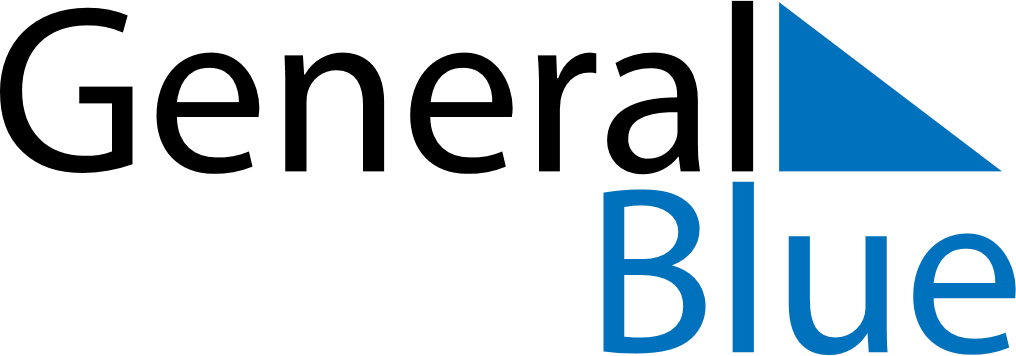 Quarter 2 of 2021GrenadaQuarter 2 of 2021GrenadaQuarter 2 of 2021GrenadaQuarter 2 of 2021GrenadaQuarter 2 of 2021GrenadaApril 2021April 2021April 2021April 2021April 2021April 2021April 2021SUNMONTUEWEDTHUFRISAT123456789101112131415161718192021222324252627282930May 2021May 2021May 2021May 2021May 2021May 2021May 2021SUNMONTUEWEDTHUFRISAT12345678910111213141516171819202122232425262728293031June 2021June 2021June 2021June 2021June 2021June 2021June 2021SUNMONTUEWEDTHUFRISAT123456789101112131415161718192021222324252627282930Apr 2: Good FridayApr 4: Easter SundayApr 5: Easter MondayApr 24: Carriacou Maroon and String Band Music FestivalMay 1: Labour DayMay 23: PentecostMay 24: Whit MondayJun 3: Corpus Christi